Magnet February Break HW 1. Which two points represent integers with the same absolute value?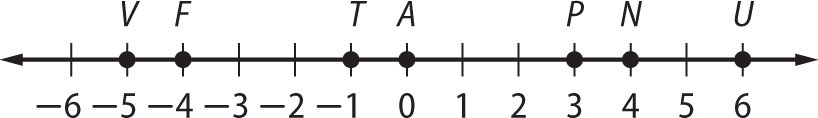 	A. points V and U	B. points F and P	C. points T and A	D. points F and N2. SHORT ANSWER Danielle owes her brother $40. She pays him $25. Write an integer to represent how much she still owes her brother. Explain how you solved.3. Which decimal is equivalent to ?	F. 0.63	G. 0.6	H. 0.	J. 0.064. Suppose a submarine is diving from the surface of the water at a rate of 80 feet per minute. Which integer represents the depth of the submarine after 7 minutes?	A. 80	B. 560	C. –80	D. –5605. Suppose a 24-acre plot of land is being divided into
-acre lots for a housing development project. What 
is the greatest number of lots possible in the development?	F. 8 lots	G. 27 lots	H. 56 lots	J. 72 lots6. A foreign exchange student wants to ship her belongings to her destination. The mass of each of three packages is shown in the table. What is the total mass of all three packages?	A.  kilograms	B.  kilograms	C.  kilograms	D.  kilogramsMagnet February Break HW 7. Which mathematical property is illustrated below?			ab + c = c + ab	F. Commutative Property of Addition	G. Commutative Property of Multiplication	H. Associative Property of Addition	J. Associative Property of Multiplication8. SHORT ANSWER The table shows Elizabeth’s scores for 9 holes of golf. Add the numbers in the middle column to find her total score for 9 holes. Add the integers in the third column to find her total score relative to par.9. Which of the following rational numbers is equivalent to a terminating decimal?	A. 	B. 	C. 	D. 10. The thickness of a CD is about  inch. If Carrie has a stack of 52 CDs, what is the height of the tack?	F.  inch	G.  inch	H.  inch	J.  inch11. Angela painted  of a room. Todd painted  of the same room. What part of the room has been painted?	A. 	B. 	C. 	D. Magnet February Break HW 12. Overnight the low temperature dropped to –6 degrees Fahrenheit. If the high temperature during the day was 11 degrees Fahrenheit, what was the difference between the high and low temperatures?	F. 5°F	G. 17°F	H. –5°F	J. –17°F13. SHORT ANSWER The French Club is hosting a breakfast each Monday morning in the cafeteria. 
The breakfast menu is shown in the table.	Write an algebraic expression that can be used to find a customer’s total cost given that, c = crepes, 
s = croissants, d = Danish, and j = juice.	Find the total cost if the football coach buys 
8 crepes, 5 croissants, and 4 juice drinks.14. A player’s baseball average is found by dividing the number of hits by the total number of times at bat. 
A player has a batting average of 0.325. 
What fraction is equivalent to 0.325?	A. 	B. 	C. 	D. 15. A helicopter descended –50 feet in 4 seconds. 
What value represents this change in height?	F. –12.5 feet per second	G. –46 feet per second	H. –54 feet per second	J. –200 feet per second16. Constance wants to sew trim around the sleeves and collar of a gymnastics leotard. She needs a piece of trim that is  inches long for the sleeves and a piece that is  inches long for the collar. She buys a 4-foot piece of trim. How much trim will she have left once she finishes the leotard?	A.  inches	B.  inches	C. 16 inches	D. 32 inches17. At the end of March, a computer company has a net worth of –$14,587. By the end of December of the same year, the company’s net worth had increased by $28,465. What was the company’s net worth at the end of December?	F. –$43,052	G. –$13,878	H. $13,878	J. $43,052Benchmark Test – First Quarter  (cont.)18. Dexter wrote checks and made the deposits shown 
in his check registry. What was the change in his balance after these transactions?	A. –$105	B. –$51	C. $337	D. $62319. Suppose Javier’s school represents the origin on a coordinate plane. If Javier leaves school and bikes four miles east and then two miles south to the recreation center, what is the location of the recreation center as an ordered pair?	F (–2, 4)	G (4, 2)	H (–2, –4)	J (4, –2)20. The graph represents the relation shown in the table. Which equation represents this relation?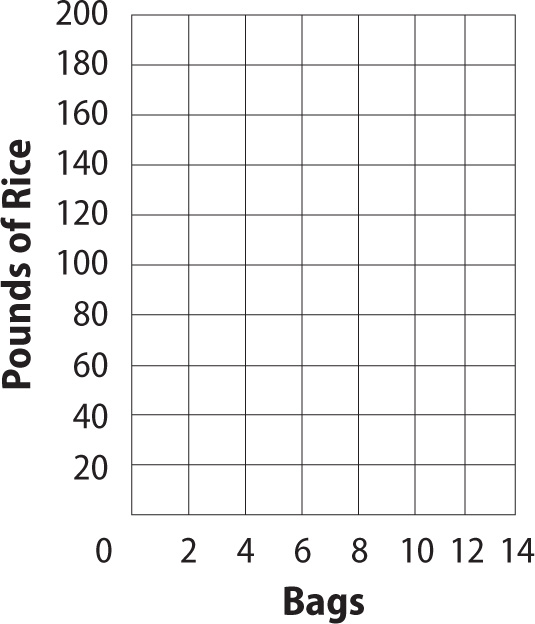 	A. p = 15b	B. 30p = 2b	C. p = 2 + b	D. 20p = bBenchmark Test – First Quarter  (cont.)21. SHORT ANSWER At each mile marker for the first five miles of a marathon, Ellie was 18 seconds, 
9 seconds, 14 seconds, 6 seconds, and 3 seconds ahead of her goal pace. What was her mean time ahead of her goal pace?22. Jacob is  feet tall and Linda is  feet tall. 
How much taller is Jacob?	F.  feet	G.  feet	H.  feet	J.  feet23. What is the quotient, in simplest form, to the following division problem?	A. 	B. 	C. 	D. 224. Identify all sets to which the following number belongs.
			4.	F. whole, integer, irrational	G. irrational	H. rational	J. whole, rational25. Which point(s) on the coordinate plane shown are located in Quadrant IV?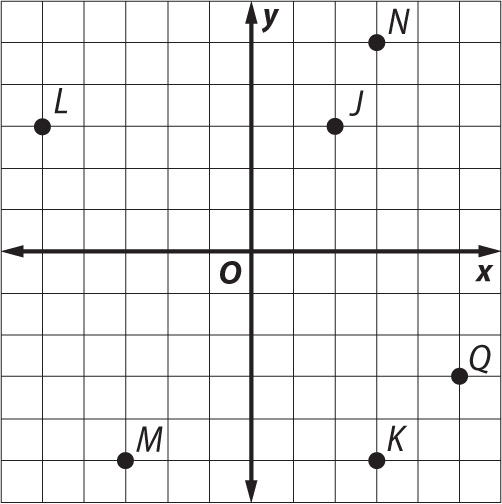 	A. Points N and J	B. Points K and Q	C. Point M	D. Point LPackageMass (kg)ABCHoleScoreRelative to Par14025+133044057+265+174085+192–1Totals??French Club FestivalFrench Club FestivalCrepesCroissantsDanishJuice$2.00$3.00$5.00$1.00DateDescriptionPayment AmountDeposit Amount12/12cell phone$8512/14deposit$21112/14groceries$14712/16deposit$7512/19vet$105bp230575812012180